Dlp3010evm-LC(projector) 與 acA1300-30gm(camera) synchronized problemDlp3010 set up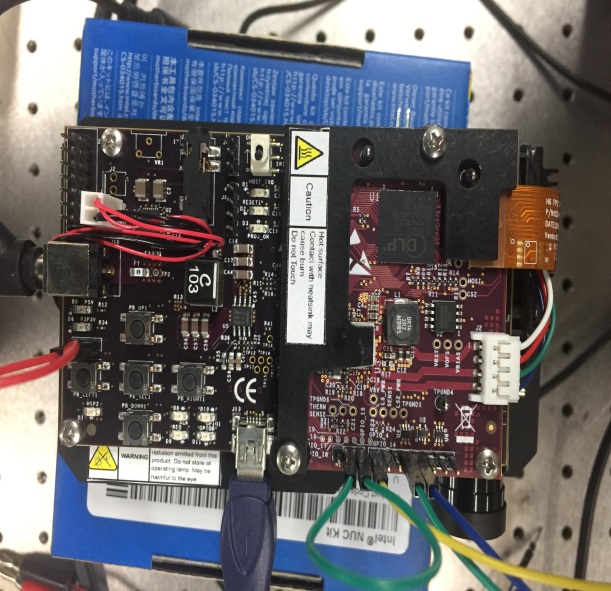 [J3] : pin2↔pin3(connector for selecting 3DR signal usage)[J11]: pin2↔pin3(Header for voltage level selection for trigger-in/out for 3.3V)[J4]:             (connector in for trigger-in/out selection for light control application) 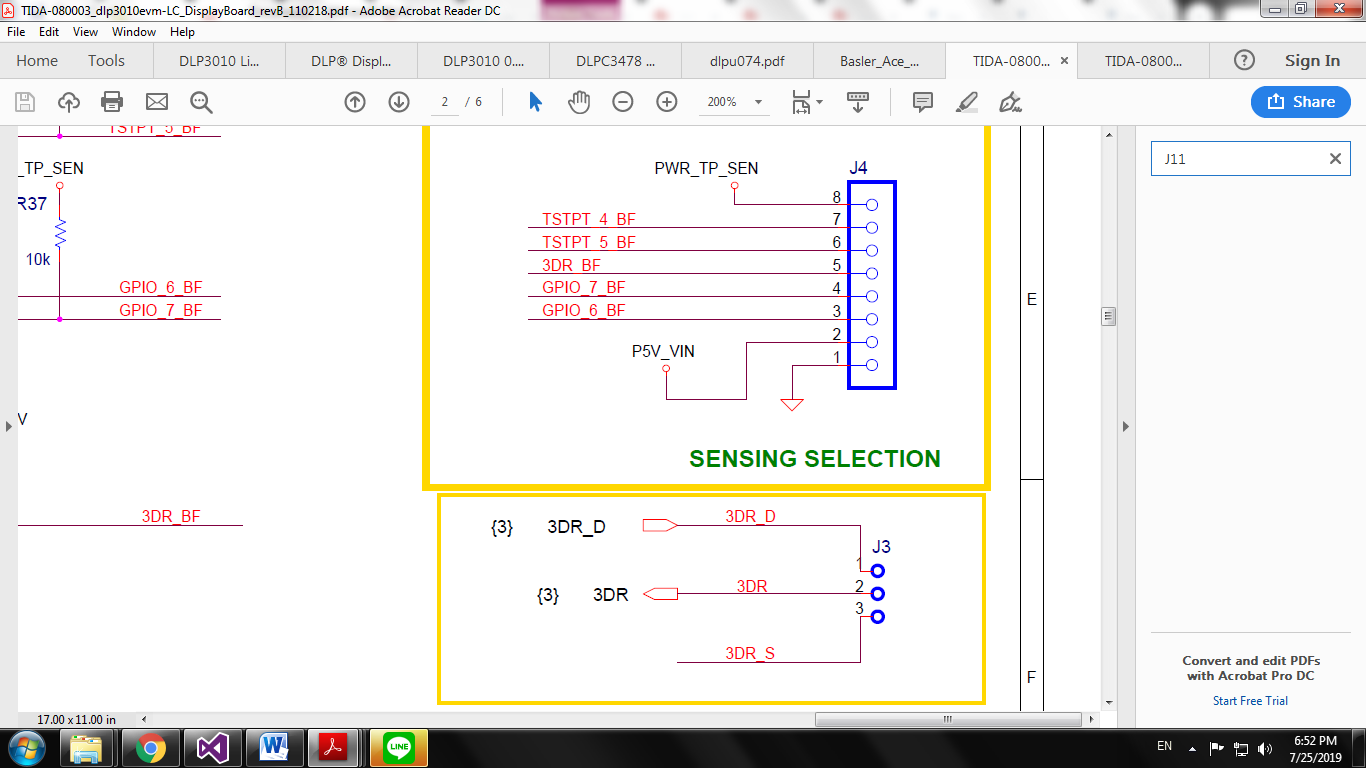 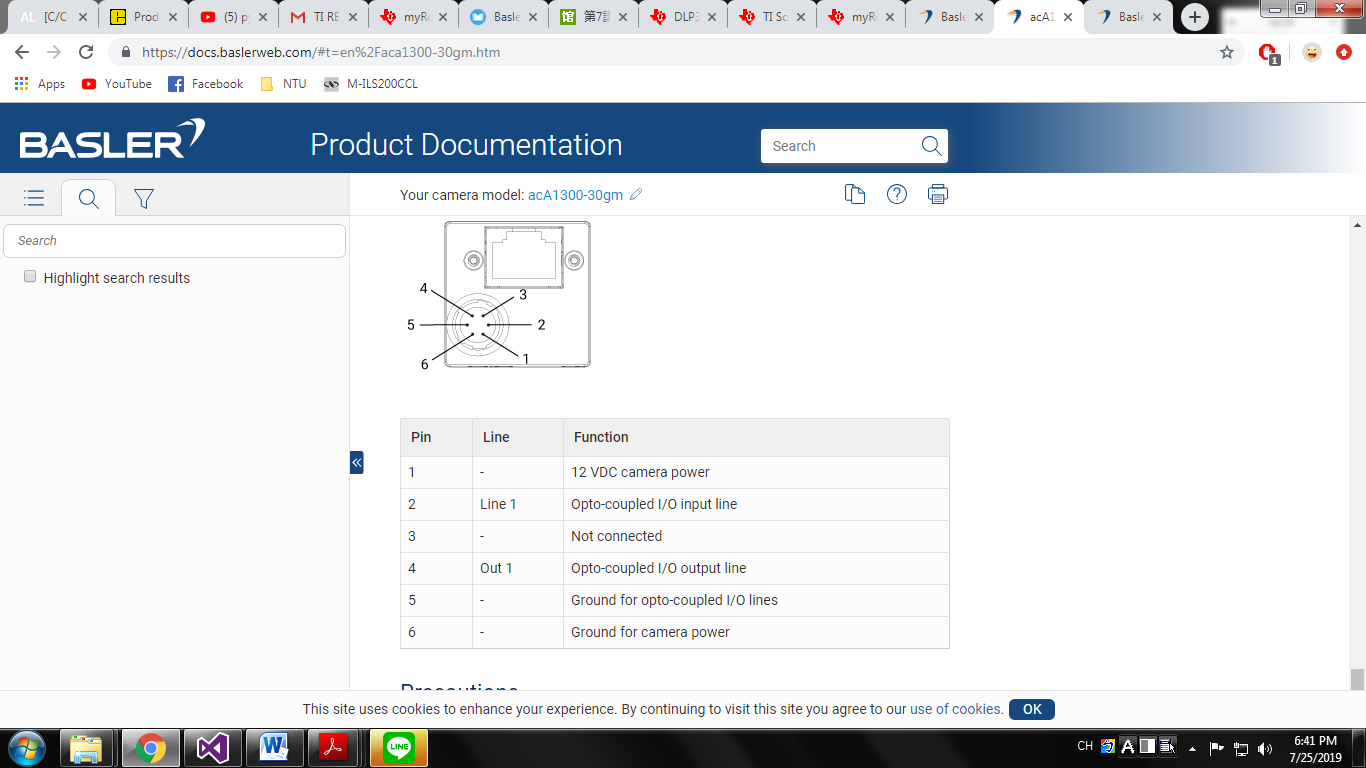 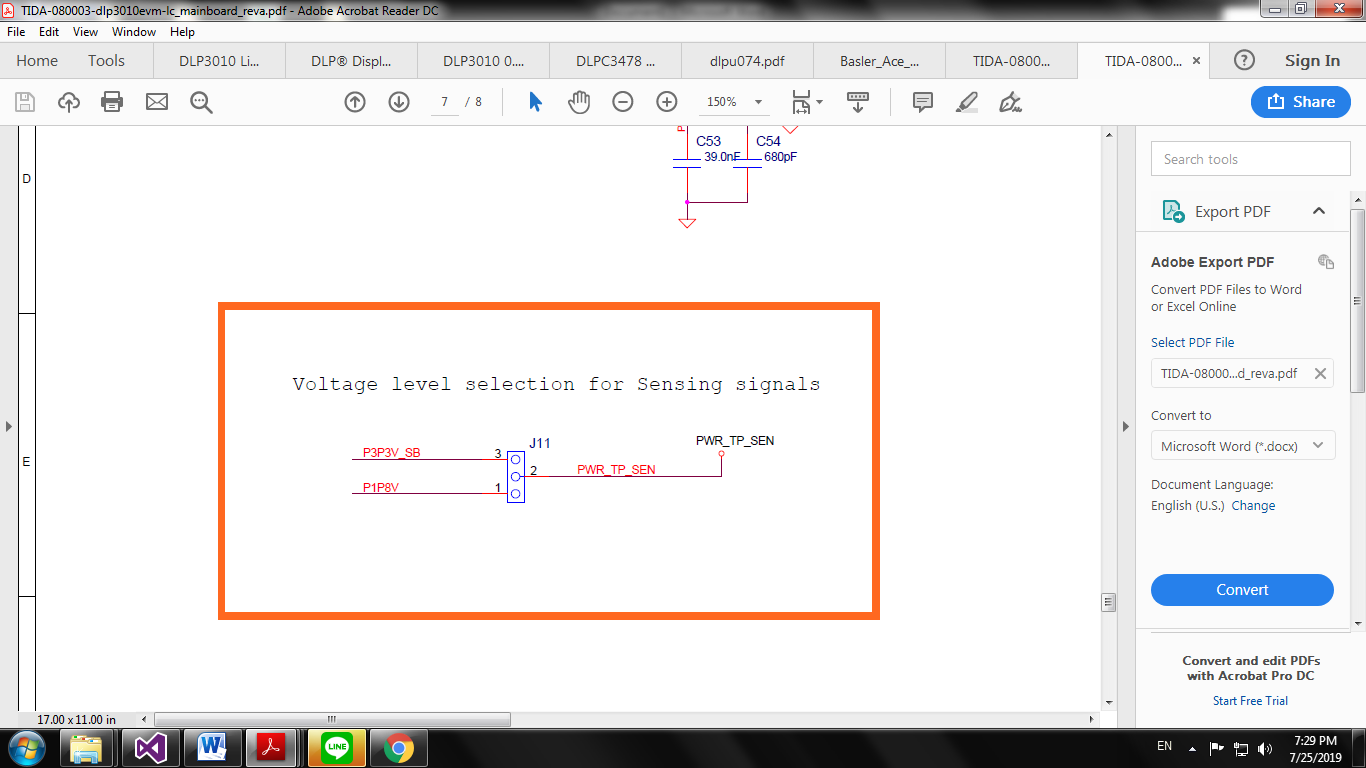 Software set upDlp3010 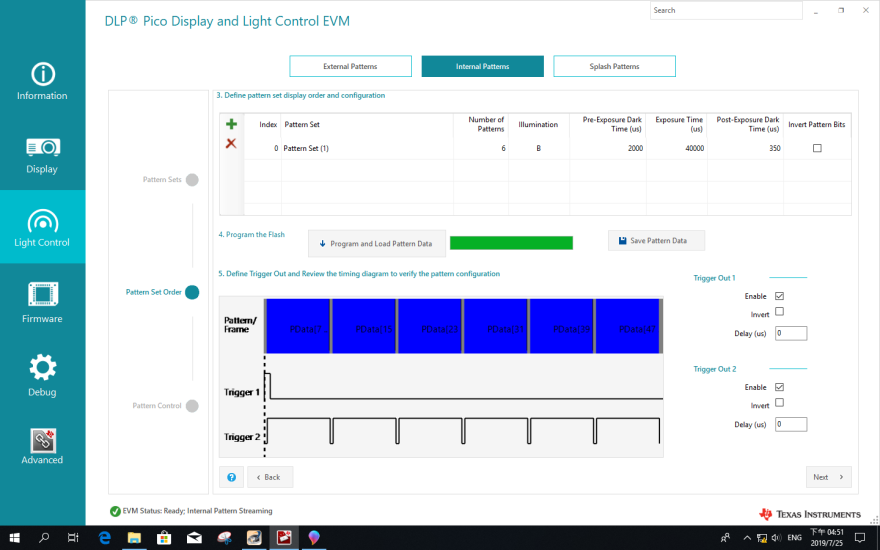 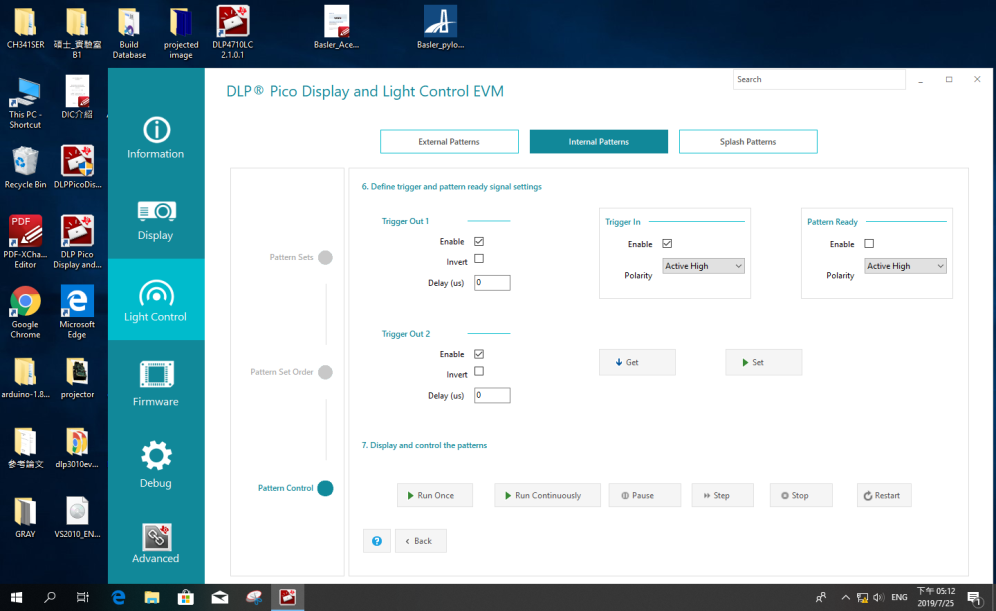 Projector pinconnectCamera pin4(output)↔2(input)5(input)↔4(output)1(GND)↔5(GND)